Государственное профессионально образовательное учреждение Ярославской области Ярославский профессиональный колледж №21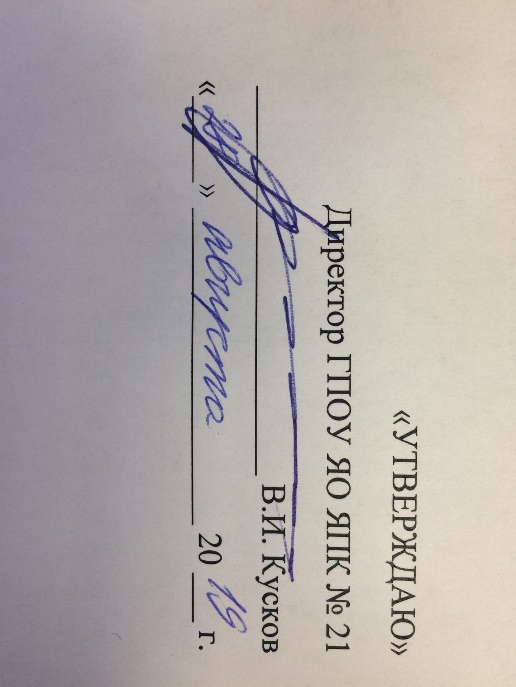 рабочая ПРОГРАММа УЧЕБНОЙ ДИСЦИПЛИНЫОП.01 Основы праваЯрославль, 2019СОДЕРЖАНИЕ ПАСПОРТ РАБОЧЕЙ ПРОГРАММЫ ДИСЦИПЛИНЫ«Основы права»1.1. Область применения программыРабочая программа дисциплины является частью программы подготовки квалифицированных рабочих, служащих в соответствии с ФГОС СПО по профессии 23.01.08 Слесарь по ремонту строительных машинПрограмма дисциплины может быть использована для освоения:- основных видов профессиональной деятельности (ВПД) для присвоения квалификаций: Слесарь по ремонту строительных машинПрограмма дисциплины может быть использована для освоения:- основных видов профессиональной деятельности (ВПД) по двум профессиям: слесарь по ремонту автомобилей, электрогазосварщик.- и соответствующих профессиональных компетенций (ПК).Содержание данной дисциплины будет влиять на формирование следующих общих и профессиональных компетенций:  Программа дисциплины может быть использована в дополнительном профессиональном образовании (в программах повышения квалификации и переподготовки) и профессиональной подготовке по профессиям рабочих:  слесарь по ремонту автомобилей, электрогазосварщик.1.2. Место дисциплины в структуре программы подготовки квалифицированных рабочих, служащих: дисциплина относится к общепрофессиональному циклу.1.3. Цели и задачи дисциплины – требования к результатам освоения дисциплины:В результате освоения дисциплины обучающийся должен уметь:-  пользоваться нормативными и правовыми документами  В результате освоения дисциплины обучающийся должен знать:-  основные положения Конституции РФ, права и свободы человека, гражданина, механизм их реализации 1.4. Рекомендуемое количество часов на освоение программы дисциплины:максимальной учебной нагрузки обучающегося – 48 часов, в том числе:обязательной аудиторной учебной нагрузки обучающегося - 34 часа;самостоятельной работы обучающегося – 8 часов.СТРУКТУРА И СОДЕРЖАНИЕ ДИСЦИПЛИНЫ2.1. Объем дисциплины и виды учебной работы2.2. Тематический план и содержание  дисциплины  «Основы права»                                                                                                                                                                                                                                         2.3. Поурочное планирование дисциплины «Основы права».3. условия реализации программы дисциплины3.1. Требования к минимальному материально-техническому обеспечениюРеализация программы дисциплины требует наличия учебного кабинета «Основы права».Оборудование учебного кабинета:- посадочные места по количеству обучающихся;- рабочее место преподавателя;- учебно-наглядных пособий по предмету; Технические средства обучения:- компьютер с лицензионным программным обеспечением и мультимедиапроектор.3.2. Информационное обеспечение обученияПеречень рекомендуемых учебных изданий, Интернет-ресурсов, дополнительной литературыОсновные источники:1. Яковлев А.И. Основы правоведения: Учебник – М:  «Академия», 2013.2. Шкатулла В.И., Надвикова В.В. Основы права: Учебник – М:  «Академия», 2012.3. Никитин А.Ф. Административное право: Учебное пособие – М: «Дрофа», 20124. Никитин А.Ф. Права человека: Учебное пособие – М: «Дрофа», 20125. Магницкая Е.В., Евстигнеев Е.Н. Правоведение: Учебник: - СПб «Питер», 20126. Казанцев С.Я. Основы права: Учебник – М:  «Академия», 2013.Дополнительные источники:                 Нормативные правовые акты:1. Конституция Российской Федерации. – М. 2016г.2. Уголовный кодекс Российской Федерации. – М. 2015г.3. Семейный кодекс Российской Федерации. – М. 2016г.4. Уголовно – процессуальный кодекс РФ. М. 2012г.5. Кодекс РФ об административных правонарушениях. –М. 2016г.6. Гражданский кодекс РФ. – М. 2016 г.Образовательные  порталы  сети  Интернет:	1.      www. Ecspert.ru2.	http://government.consultant.ru3.	http://www.gov.ru 4.	http://standart.edu.ru5.	http://files.cddk.ru6.	http://www.uchportal.ru7.	http://www.konspekt.org/8.	http://www.ypoku.ru/9.	http://www.rusedu.ru/10.	http://www.examens.ru4. Контроль и оценка результатов освоения дисциплиныКонтроль и оценка результатов освоения дисциплины осуществляется преподавателем в процессе проведения практических занятий, тестирования, а также выполнения обучающимися индивидуальных заданий.ПАСПОРТ  ПРОГРАММЫ  ДИСЦИПЛИНЫСТРУКТУРА и содержание  ДИСЦИПЛИНЫусловия реализации программы дисциплиныКонтроль и оценка результатов Освоения  дисциплиныКодНаименование результата обученияОК 1.Понимать сущность и социальную значимость своей будущей профессии, проявлять к ней устойчивый интерес.ОК 2.Организовывать собственную деятельность, исходя из цели и способов ее достижения, определенных руководителемОК 3.Анализировать рабочую ситуацию, осуществлять текущий и итоговый контроль, оценку и коррекцию собственной деятельности, нести ответственность за результаты своей работы.ОК 4.Осуществлять поиск информации, необходимой для эффективного выполнения профессиональных задачОК 6.Работать в команде, эффективно общаться с коллегами, руководством, клиентамиОК 7.Исполнять воинскую обязанность, в том числе с применением полученных профессиональных знаний (для юношей)Вид учебной работыОбъем часовМаксимальная учебная нагрузка (всего)42Обязательная аудиторная учебная нагрузка (всего) 34в том числе:        практические занятия17Самостоятельная работа обучающегося (всего)8Промежуточная  аттестация в форме дифференцированного зачёта1Наименование тем.Содержание учебного материала, самостоятельная работа обучающихся.Объем часов.Уровень усвоения.Тема 1.Введение.Юриспруденция как важная общественная наука.Цели и задачи изучения права в современном обществе.Виды и формы правовой информации.22Тема 2.Правовое регулирование общественных отношений.Право в системе социальных норм.Правовые и моральные нормы.Система права: основные институты, отрасли.Частное и публичное право.Основные формы права.Нормативные правовые акты и их характеристика.Порядок принятия и вступления в силу законов в РФ.Действие нормативных правовых актов во времени, пространстве и по кругу лиц.Правовые отношения и их структура.Правомерное и противоправное поведение.Виды противоправных поступков.Юридическая ответственность и ее задачи.62Тема 3.Основы конституционного права Российской Федерации.Конституционное право как отрасль российского права.Основы конституционного строя РФ.Система государственных органов РФ.Законодательная и исполнительная власть.Институт президентства.Местное самоуправление.102Тема 4.Тема 4. 1.Тема 4. 2.7.Правоохранительные органы РФ.Судебная система, адвокатура, нотариат.Понятие гражданства, порядок приобретения и прекращения.Основные права и обязанности граждан России.Права и обязанности налогоплательщика.Отрасли российского права:Гражданское право.Гражданское право и гражданские правоотношения.Физические и юридические лица.Гражданско - правовые договоры.Правовое регулирование предпринимательской деятельности.Право собственности и основания приобретения.Имущественные и неимущественные права граждан, способы их защиты.Защита прав потребителя.7.Правоохранительные органы РФ.Судебная система, адвокатура, нотариат.Понятие гражданства, порядок приобретения и прекращения.Основные права и обязанности граждан России.Права и обязанности налогоплательщика.Отрасли российского права:Гражданское право.Гражданское право и гражданские правоотношения.Физические и юридические лица.Гражданско - правовые договоры.Правовое регулирование предпринимательской деятельности.Право собственности и основания приобретения.Имущественные и неимущественные права граждан, способы их защиты.Защита прав потребителя.1352Тема 4.Тема 4. 1.Тема 4. 2.Семейное право и семейные правоотношения.Семейное право и семейные правоотношения.22Тема 4.Тема 4. 1.Тема 4. 2.1.2.3.4.5.Порядок, условия заключения и расторжения брака. Права и обязанности супругов.Брачный договор.Права и обязанности родителей и детей.Опека и попечительство.22Тема 4. 3.Правовое регулирование образования.Порядок приема в профессиональные образовательные учреждения.Порядок оказания платных образовательных услуг.Правовое регулирование образования.Порядок приема в профессиональные образовательные учреждения.Порядок оказания платных образовательных услуг.22Тема 4. 4.Трудовое право.Порядок приема на работу.Понятие и виды трудового договора.Порядок заключения и расторжения трудового договора.Коллективный договор.Трудовые споры и порядок их разрешения.Заработная плата.Правовые основы социальной защиты и обеспечения.22Тема 4. 5.Административное и уголовное право.Проступки и ответственность.Преступление, состав, ответственность.Обстоятельства, исключающие уголовную ответственность.Особенности уголовной ответственности несовершеннолетних.Основания и порядок обращения в Конституционный суд РФ.22Итоговая контрольная работа.2Итоговая аттестация - дифференцированный зачет.1№ п/ п.Тема урока.Количество часов.Количество часов.Количество часов.Вид и содержание самостоятельных работ.№ п/ п.Тема урока.Макс, учеб, нагрузка.Ауд. учеб, нагрузка.Самост. работа.Вид и содержание самостоятельных работ.423481.Тема 1. Введение.2-Урок 1-2. Юриспруденция как важная общественная наука.2-2.Тема 2. Правовое регулирование общественных отношений.63Повторение изученного материала.Подготовка сообщений по темам: «Структура теории права». «Право и мораль: общее и особенное».«Пределы действия законов».Урок 3. Практическая работа №1. Право в системе социальных норм.Урок 4. Система права.113Повторение изученного материала.Подготовка сообщений по темам: «Структура теории права». «Право и мораль: общее и особенное».«Пределы действия законов».Урок 5. Практическая работа № 2.Основные формы права.Урок 6. Характеристика, порядок принятия и вступления в силу, их действие.113Повторение изученного материала.Подготовка сообщений по темам: «Структура теории права». «Право и мораль: общее и особенное».«Пределы действия законов».Урок 7. Практическая работа № 3. Структура правовых отношений.Урок 8. Правомерное и противоправное поведение. Юридическая ответственность.1133.Тема 3. Основы Конституционного права Российской Федерации.102Повторение изученного материала. Подготовка сообщения, выполнение презентации по теме: «Система государственных органов власти»Урок 9. Практическая работа № 4. Конституционное право как отрасль российского права. Основы строя.Урок № 10. Система государственных органов.11Повторение изученного материала. Подготовка сообщения, выполнение презентации по теме: «Система государственных органов власти»Урок 11-12. Правоохранительные органы РФ. Судебная система, адвокатура, нотариат.2Повторение изученного материала. Подготовка сообщения, выполнение презентации по теме: «Система государственных органов власти»Урок 13. Практическая работа № 5. Основные права и1Повторение изученного материала. Подготовка сообщения, выполнение презентации по теме: «Система государственных органов власти»обязанности граждан РФ. Урок 14. Гражданство РФ.1Урок 15. Практическая работа № 6. Формы избиратель - ного процесса.Урок 16. Процедуры избирательного процесса.11Урок 17. Практическая работа №7. Права налогопла - тельщика.Урок 18. Обязанности налогоплательщика.11Тема 4. Отрасли российского права.133Повторение изученного материала. Подготовка сообщения и выполнение презентации по теме: «Классификация отраслей частного и публичного права».4.1.Тема 4.1. Гражданское право.5Повторение изученного материала. Подготовка сообщения и выполнение презентации по теме: «Классификация отраслей частного и публичного права».Урок 19. Практическая работа № 8. Гражданско - правовые договоры.Урок № 20. Практическая работа № 9. Предпринима - тельская деятельность.11Повторение изученного материала. Подготовка сообщения и выполнение презентации по теме: «Классификация отраслей частного и публичного права».Урок 21. Практическая работа № 10. Право собственности, основания приобретения, способы защиты.Урок № 22. Защита прав потребителей.Урок № 23. Авторские права.1111Повторение изученного материала. Подготовка сообщения и выполнение презентации по теме: «Классификация отраслей частного и публичного права».4.2.Тема 4.2. Семейное право.2Повторение изученного материала. Подготовка сообщения и выполнение презентации по теме: «Классификация отраслей частного и публичного права».Урок 24-25. Практическая работа № 11, 12. Брачные правоотношения. Права и обязанности родителей и детей.2Повторение изученного материала. Подготовка сообщения и выполнение презентации по теме: «Классификация отраслей частного и публичного права».4.3.Тема 4.3. Правовое регулирование образования.2Повторение изученного материала. Подготовка сообщения и выполнение презентации по теме: «Классификация отраслей частного и публичного права».Урок 26. Практическая работа № 13. Порядок приема в учебные заведения.Урок № 27. Платные услуги.11Повторение изученного материала. Подготовка сообщения и выполнение презентации по теме: «Классификация отраслей частного и публичного права».4.4.Тема 4.4. Трудовое право.2Повторение изученного материала. Подготовка сообщения и выполнение презентации по теме: «Классификация отраслей частного и публичного права».Урок 28-29. Практическая работа № 14,15. Порядок устройства на работу. Заработная плата. Трудовые споры.2Повторение изученного материала. Подготовка сообщения и выполнение презентации по теме: «Классификация отраслей частного и публичного права».4.5.Тема 4.5. Административное и Уголовное право.2Повторение изученного материала. Подготовка сообщения и выполнение презентации по теме: «Классификация отраслей частного и публичного права».Урок 30. Практическая работа № 16. Административнаяответственность.Урок 31. Уголовная ответственность.11Повторение изученного материала. Подготовка сообщения и выполнение презентации по теме: «Классификация отраслей частного и публичного права».5Урок 32 - 33. Итоговая контрольная работа.2Итоговая аттестация - дифференцированный зачет.1Итого:34Результаты обучения(освоенные умения, усвоенные знания)Формы и методы контроля и оценки результатов обучения 12Умения: составлять исковое заявление в суд;подавать правильно кассационную жалобу или протестФронтальный опрос, тестирование.Оценка выполнения практических работ.составлять письменную претензию по поводу недостатков товара, работы, услугиОценка деятельности обучающегося в процессе выполнения индивидуальных практических заданий.правильно заключать трудовой договор Оценка деятельности обучающегося в процессе выполнения индивидуальных практических заданий.правильно составлять договорную документациюОценка деятельности обучающегося в процессе выполнения индивидуальных практических заданий.Знания:основные международные документы по правам человека; иметь представления о содержании основных прав и свобод человека, осознавать свою значимостьФронтальный опрос, тестирование.Оценка деятельности обучающегося в процессе выполнения индивидуальных практических заданий.порядок и сроки предъявления потребителями претензий по поводу недостатков товара, работы, услугиФронтальный опрос, тестирование.Оценка выполнения практических работ.представления о трудовом договоре, контракте и атрибутах его составленияФронтальный опрос, тестирование.Оценка выполнения практических работ.представления об основных обязанностях работника и администрации в трудовых правоотношениях; меры правового воздействия, применяемые к нарушителям трудовой дисциплины, а также основание и условие привлечения к материальной ответственности за ущерб, причиненный предприятию.Фронтальный опрос, тестирование.Оценка деятельности обучающегося в процессе выполнения индивидуальных практических заданий.представления о принципах гражданского праваФронтальный опрос, тестирование.Оценка выполнения практических работ.представления об административной ответственности; основных видов административных правонарушений; основных видов административных взысканийФронтальный опрос, тестирование.Оценка выполнения практических работ.Оценка выполнения контрольных работ.